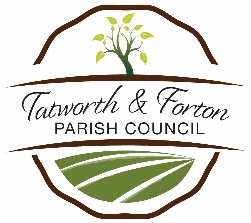 To Chairman: Councillor R Down.  Councillors: S Adams, C Brown, P Chapple, C Heal, L Mattey, K Patay, D Peake, E Peadon, P Rosser, A Rust & R WardellYou are hereby summoned to attend the following Meeting of: Tatworth and Forton Council Parish Council. Time:	7.00pm           Date: 11th January 2024Place:	Main Hall Tatworth Memorial Hall MEMBERS OF THE PUBLIC AND THE PRESS ARE INVITED TO ATTEND ALL COUNCIL MEETINGS (Public Bodies (Admission to Meetings) Act 1960)Nigel Tinley    Clerk 5th January 20247pm PUBLIC PARTICIPATION (Prior to the start of the Meeting) An opportunity for questions and comments from members of the public raising any matter of concern affecting Tatworth & Forton not already on the agenda. No decision can be taken during this session but the Chairman may decide to refer any matter for further consideration. The Parish Council may also wish to ask for the District or County Council’s support on any matter of particular concern to the Parish. Members of the public are asked to restrict their comments and/or questions to three minutes. This is restricted to 15-minute period.Reports from Somerset CouncillorsAGENDA01/24 Apologies for Absence – to receive apologies for absence (Section 85(1) of the Local Government Act 1972)02/24 Declarations of interest Under the Localism Act 2011 (sections 26-37 and Schedule 4) and in accordance with the Council’s Code of Conduct, members are required to declare any interests which are not currently entered in the member’s register of interests or, if he/she has not notified the Monitoring Officer of it.03/24 To approve and sign as a correct record Minutes of the Parish Council Meeting held on 7th December 202304/24 Chairman’s Announcements05/24 To discuss applying for the local Council award, introduced by Councillor Rust06/24 Discuss March Road closure and diversions by Wessex Water- Councillor Heal07/24 Environmental Issues-Litter and Winter Air Quality- Councillor Chapple08/24 Chard Museum- Tatworth and Forton stories- Councillor Peake09/24 To approve the youth club working party’s recommendation to provide a Fun Zone Youth Club for 2024/2025 at a cost including Hall Hire £6750. 10/24 Somerset Council Asset and Service Devolution-Update by Councillor Peake11/24 To agree the Parish budget for 2024-2025 excluding any devolution requirements as recommended by Finance committee. 12/24 To give an indication of the Finance Committee recommendation on 2024-2025 Precept excluding any devolution requirements, final decision must be made at our 1st February Full Council meeting. 13/24 January newsletter dates and contents - Clerk14/24 Clerks Report.15/24 Invoices for Payment:Somerset Assc Local Councils (Councillor training)          £50.00 no VATLes Mattey (Bouquet flowers re Xmas lunch)                    £20.00 Inc VATTatworth Memorial Hall (front door key deposit)               £20.00 no VATKaye Down (Xmas tree donation to School)                     £30.00 no VATEric Peadon (Bus Shelter Cleaning)                                 £180.00 no VATICO. (Data protection fee)                                                 £40.00 no VATShaun Wareham (Tree planting/clearing rubbish from allotments to the recycling centre) 						              £95.00 no VATB E Powell & Sons (Maintenance contract)                     £1997.70 Inc VATBurial AccountB E Powell & Sons (Maintenance contract)                    £2591.70 Inc VATPaid by ClerkBonemeal for tree planting                                             £15.49 Inc VATStaff Salaries £1392.14      HMRC (Quarterly payment) £1110.9216/24 Matters which the Councillors wish to report. DATE NEXT MEETING:  1st February 2024